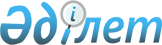 О внесении дополнений в некоторые приказы Министра финансов Республики КазахстанПриказ Министра финансов Республики Казахстан от 3 октября 2016 года № 522. Зарегистрирован в Министерстве юстиции Республики Казахстан 5 октября 2016 года № 14288.
      О внесении дополнений в некоторые приказы Министра финансов Республики Казахстан
      ПРИКАЗЫВАЮ:
      1. Внести в некоторые приказы Министра финансов Республики Казахстан следующие дополнения:
      1) в приказ Министра финансов Республики Казахстан от 18 сентября 2014 года № 403 "Некоторые вопросы Единой бюджетной классификации Республики Казахстан" (зарегистрированный в Реестре государственной регистрации нормативных правовых актов за № 9756, опубликованный в информационно-правовой системе "Әділет" 17 октября 2014 года):
      в Единую бюджетную классификацию Республики Казахстан, утвержденную указанным приказом:
      в классификации поступлений бюджета:
      в категории 2 "Неналоговые поступления":
      в классе 04 "Штрафы, пени, санкции, взыскания, налагаемые государственными учреждениями, финансируемыми из государственного бюджета, а также содержащимися и финансируемыми из бюджета (сметы расходов) Национального Банка Республики Казахстан":
      в подклассе 1 "Штрафы, пени, санкции, взыскания, налагаемые государственными учреждениями, финансируемыми из государственного бюджета, а также содержащимися и финансируемыми из бюджета (сметы расходов) Национального Банка Республики Казахстан, за исключением поступлений от организаций нефтяного сектора":
      дополнить спецификой 66 следующего содержания:
      "66 Административные штрафы, пени, санкции, взыскания, налагаемые Министерством информации и коммуникаций Республики Казахстан, его территориальными органами финансируемые из республиканского бюджета, за исключением поступлений от организаций нефтяного сектора";
      в функциональной классификации расходов бюджета:
      в функциональной группе 01 "Государственные услуги общего характера":
      в функциональной подгруппе 1 "Представительные, исполнительные и другие органы, выполняющие общие функции государственного управления":
      по администратору бюджетных программ 102 "Хозяйственное управление Парламента Республики Казахстан":
      по бюджетной программе 001 "Услуги по обеспечению деятельности Парламента Республики Казахстан":
      дополнить бюджетной подпрограммой 112 следующего содержания:
      "112 Капитальные расходы подведомственных организаций ХОЗУ Парламента Республики Казахстан";
      в функциональной группе 04 "Образование":
      в функциональной подгруппе 2 "Начальное, основное среднее и общее среднее образование":
      по администратору бюджетных программ 261 "Управление образования области":
      дополнить бюджетной программой 055 следующего содержания:
      "055 Дополнительное образование для детей";
      по администратору бюджетных программ 271 "Управление строительства области":
      дополнить бюджетной программой 069 следующего содержания:
      "069 Строительство и реконструкция объектов дополнительного образования";
      по администратору бюджетных программ 281 "Управление строительства, пассажирского транспорта и автомобильных дорог области":
      дополнить бюджетной программой 206 следующего содержания:
      "206 Строительство и реконструкция объектов дополнительного образования";
      по администраторам бюджетных программ 288 "Управление строительства, архитектуры и градостроительства области" и 373 "Управление строительства города республиканского значения, столицы":
      дополнить бюджетной программой 069 следующего содержания:
      "069 Строительство и реконструкция объектов дополнительного образования";
      по администратору бюджетных программ 721 "Управление образования, молодежной политики и по развитию языков области":
      дополнить бюджетной программой 055 следующего содержания:
      "055 Дополнительное образование для детей";
      в функциональной подгруппе 5 "Переподготовка и повышение квалификации специалистов":
      дополнить администратором бюджетных программ 245 с бюджетной программой 138 следующего содержания:
      "245 Министерство информации и коммуникаций Республики Казахстан
      138 Обеспечение повышения квалификации государственных служащих";
      по администратору бюджетных программ 501 "Верховный Суд Республики Казахстан":
      по бюджетной программе 017 "Организация послевузовского образования, переподготовка и повышение квалификации судейских кадров":
      дополнить бюджетными подпрограммами 100 и 111 следующего содержания:
      "100 Обеспечение организации послевузовского образования, переподготовки и повышение квалификации судейских кадров
      111 Капитальные расходы подведомственных государственных учреждений";
      в функциональной группе 05 "Здравоохранение":
      в функциональной подгруппе 9 "Прочие услуги в области здравоохранения":
      по администратору бюджетных программ 239 "Министерство здравоохранения и социального развития Республики Казахстан":
      по бюджетной программе 129 "Целевые трансферты на развитие областным бюджетам на строительство врачебных амбулаторий и фельдшерского акушерских пунктов, расположенных в сельских населенных пунктах в рамках Дорожной карты занятости 2020":
      дополнить бюджетными подпрограммами 030 и 032 следующего содержания:
      "030 За счет средств республиканского бюджета
      032 За счет целевого трансферта из Национального фонда Республики Казахстан";
      по администратору бюджетных программ 288 "Управление строительства, архитектуры и градостроительства области":
      по бюджетной программе 083 "Строительство врачебных амбулаторий и фельдшерско-акушерских пунктов, расположенных в сельских населенных пунктах в рамках Дорожной карты занятости 2020":
      дополнить бюджетной подпрограммой 032 следующего содержания:
      "032 За счет целевого трансферта из Национального фонда Республики Казахстан";
      в функциональной группе 08 "Культура, спорт, туризм и информационное пространство":
      в функциональной подгруппе 9 "Прочие услуги по организации культуры, спорта, туризма и информационного пространства":
      дополнить администратором бюджетных программ 735 с бюджетной программой 001 с бюджетными подпрограммами 011 и 015 следующего содержания:
      "735 Управление внешних связей и туризма области
      001 Услуги по реализации государственной политики на местном уровне в сфере внешних связей и туризма
      011 За счет трансфертов из республиканского бюджета
      015 За счет средств местного бюджета";
      дополнить бюджетной программой 003 следующего содержания:
      "003 Капитальные расходы государственного органа";
      дополнить бюджетной программой 004 с бюджетными подпрограммами 011 и 015 следующего содержания:
      "004 Регулирование туристской деятельности
      011 За счет трансфертов из республиканского бюджета
      015 За счет средств местного бюджета";
      дополнить бюджетными программами 100, 106, 107, 108, 109, 113, 114, 115, 117, 118, 119, 122, 123, 124, 125 и 126 следующего содержания:
      "100 Проведение мероприятий за счет чрезвычайного резерва Правительства Республики Казахстан
      106 Проведение мероприятий за счет чрезвычайного резерва местного исполнительного органа для ликвидации чрезвычайных ситуаций социального, природного и техногенного характера
      107 Проведение мероприятий за счет резерва местного исполнительного органа на неотложные затраты
      108 Разработка или корректировка, а также проведение необходимых экспертиз технико-экономических обоснований бюджетных инвестиционных проектов и конкурсных документаций проектов государственно-частного партнерства, концессионных проектов, консультативное сопровождение проектов государственно-частного партнерства и концессионных проектов
      109 Проведение мероприятий за счет резерва Правительства Республики Казахстан на неотложные затраты
      113 Целевые текущие трансферты из местных бюджетов
      114 Целевые трансферты на развитие из местных бюджетов
      115 Выполнение обязательств местных исполнительных органов по решениям судов за счет средств резерва местного исполнительного органа
      117 Трансферты другим уровням государственного управления на проведение мероприятий за счет резерва Правительства Республики Казахстан для жизнеобеспечения населения при ликвидации чрезвычайных ситуаций природного и техногенного характера
      118 Проведение мероприятий за счет резерва Правительства Республики Казахстан для жизнеобеспечения населения при ликвидации чрезвычайных ситуаций природного и техногенного характера
      119 Проведение мероприятий за счет специального резерва Правительства Республики Казахстан
      122 Трансферты другим уровням государственного управления на проведение мероприятий за счет специального резерва Правительства Республики Казахстан
      123 Проведение мероприятий на текущие расходы по ликвидации последствий чрезвычайных ситуаций социального, природного и техногенного характера, устранению ситуаций, угрожающих политической, экономической и социальной стабильности административно-территориальной единицы, жизни и здоровью людей, общереспубликанского либо международного значения за счет целевых трансфертов из бюджетов областей, городов республиканского значения, столицы
      124 Проведение мероприятий на расходы развития по ликвидации последствий чрезвычайных ситуаций социального, природного и техногенного характера, устранению ситуаций, угрожающих политической, экономической и социальной стабильности административно-территориальной единицы, жизни и здоровью людей, общереспубликанского либо международного значения за счет целевых трансфертов из бюджетов областей, городов республиканского значения, столицы
      125 Целевые текущие трансферты бюджетам районов (городов областного значения) на текущие расходы по ликвидации последствий чрезвычайных ситуаций социального, природного и техногенного характера, устранению ситуаций, угрожающих политической, экономической и социальной стабильности административно-территориальной единицы, жизни и здоровью людей, общереспубликанского либо международного значения за счет целевых трансфертов из бюджетов областей, городов республиканского значения, столицы
      126 Целевые трансферты на развитие бюджетам районов (городов областного значения) на расходы развития по ликвидации последствий чрезвычайных ситуаций социального, природного и техногенного характера, устранению ситуаций, угрожающих политической, экономической и социальной стабильности административно-территориальной единицы, жизни и здоровью людей, общереспубликанского либо международного значения за счет целевых трансфертов из бюджетов областей, городов республиканского значения, столицы";
      в функциональной группе 13 "Прочие":
      в функциональной подгруппе 3 "Поддержка предпринимательской деятельности и защита конкуренции":
      по администратору бюджетных программ 454 "Отдел предпринимательства и сельского хозяйства района (города областного значения)":
      дополнить бюджетной программой 016 следующего содержания:
      "016 Кредитование АО "Фонд развития предпринимательства "Даму" на реализацию государственной инвестиционной политики";
      дополнить администраторами бюджетных программ 466 и 467 с бюджетной программой 026 следующего содержания:
      "466 Отдел архитектуры, градостроительства и строительства района (города областного значения)
      026 Развитие индустриальной инфраструктуры в рамках Единой программы поддержки и развития бизнеса "Дорожная карта бизнеса 2020"
      467 Отдел строительства района (города областного значения)
      026 Развитие индустриальной инфраструктуры в рамках Единой программы поддержки и развития бизнеса "Дорожная карта бизнеса 2020";
      по администраторам бюджетных программ 469 "Отдел предпринимательства района (города областного значения)", 482 "Отдел предпринимательства и туризма района (города областного значения)" и 493 "Отдел предпринимательства, промышленности и туризма района (города областного значения)":
      дополнить бюджетной программой 016 следующего содержания:
      "016 Кредитование АО "Фонд развития предпринимательства "Даму" на реализацию государственной инвестиционной политики";
      в функциональной подгруппе 9 "Прочие":
      по администраторам бюджетных программ 451 "Отдел занятости и социальных программ района (города областного значения)", 452 "Отдел финансов района (города областного значения)", 453 "Отдел экономики и бюджетного планирования района (города областного значения)", 454 "Отдел предпринимательства и сельского хозяйства района (города областного значения)", 455 "Отдел культуры и развития языков района (города областного значения)", 456 "Отдел внутренней политики района (города областного значения)", 457 "Отдел культуры, развития языков, физической культуры и спорта района (города областного значения)", 458 "Отдел жилищно-коммунального хозяйства, пассажирского транспорта и автомобильных дорог района (города областного значения)", 459 "Отдел экономики и финансов района (города областного значения)", 460 "Отдел сельского хозяйства, ветеринарии и земельных отношений района (города областного значения)", 461 "Отдел экономики, финансов и предпринимательства района (города областного значения)", 462 "Отдел сельского хозяйства района (города областного значения)", 463 "Отдел земельных отношений района (города областного значения)", 464 "Отдел образования района (города областного значения)", 465 "Отдел физической культуры и спорта района (города областного значения)", 466 "Отдел архитектуры, градостроительства и строительства района (города областного значения)", 467 "Отдел строительства района (города областного значения)", 468 "Отдел архитектуры и градостроительства района (города областного значения)", 469 "Отдел предпринимательства района (города областного значения)", 471 "Отдел образования, физической культуры и спорта района (города областного значения)", 472 "Отдел строительства, архитектуры и градостроительства района (города областного значения)", 473 "Отдел ветеринарии района (города областного значения)", 474 "Отдел сельского хозяйства и ветеринарии района (города областного значения)", 475 "Отдел предпринимательства, сельского хозяйства и ветеринарии района (города областного значения)", 476 "Отдел экономики, бюджетного планирования и предпринимательства района (города областного значения)", 477 "Отдел сельского хозяйства и земельных отношений района (города областного значения)", 478 "Отдел внутренней политики, культуры и развития языков района (города областного значения)", 479 "Отдел жилищной инспекции района (города областного значения)", 480 "Отдел туризма района (города областного значения)", 482 "Отдел предпринимательства и туризма района (города областного значения)", 483 "Отдел жилищно-коммунального хозяйства, пассажирского транспорта, автомобильных дорог, строительства и жилищной инспекции района (города областного значения)", 485 "Отдел пассажирского транспорта и автомобильных дорог района (города областного значения)", 486 "Отдел земельных отношений, архитектуры и градостроительства района (города областного значения)", 487 "Отдел жилищно-коммунального хозяйства и жилищной инспекции района (города областного значения)", 489 "Отдел государственных активов и закупок района (города областного значения)", 490 "Отдел коммунального хозяйства, пассажирского транспорта и автомобильных дорог района (города областного значения)", 491 "Отдел жилищных отношений района (города областного значения)", 492 "Отдел жилищно-коммунального хозяйства, пассажирского транспорта, автомобильных дорог и жилищной инспекции района (города областного значения)", 493 "Отдел предпринимательства, промышленности и туризма района (города областного значения)", 494 "Отдел предпринимательства и промышленности района (города областного значения)", 495 "Отдел архитектуры, строительства, жилищно-коммунального хозяйства, пассажирского транспорта и автомобильных дорог района (города областного значения)", 496 "Отдел жилищной инспекции и коммунального хозяйства района (города областного значения)", 497 "Отдел жилищно-коммунального хозяйства района (города областного значения)", 498 "Отдел земельных отношений и сельского хозяйства района (города областного значения)", 499 "Отдел регистрации актов гражданского состояния района (города областного значения)", 800 "Отдел ветеринарии и ветеринарного контроля района (города областного значения)", 801 "Отдел занятости, социальных программ и регистрации актов гражданского состояния района (города областного значения)" и 802 "Отдел культуры, физической культуры и спорта района (города областного значения)" дополнить бюджетной программой 096 следующего содержания:
      "096 Выполнение государственных обязательств по проектам государственно-частного партнерства";
      2) в приказ Министра финансов Республики Казахстан от 18 сентября 2014 года № 404 "Об утверждении Таблицы распределения поступлений бюджета между уровнями бюджетов и контрольным счетом наличности Национального фонда Республики Казахстан" (зарегистрированный в Реестре государственной регистрации нормативных правовых актов за № 9760, опубликованный в информационно-правовой системе "Әділет" 15 октября 2014 года):
      в Таблице распределения поступлений бюджета между уровнями бюджетов и контрольным счетом наличности Национального фонда Республики Казахстан, утвержденной указанным приказом:
      в категории 2 "Неналоговые поступления":
      в классе 04 "Штрафы, пени, санкции, взыскания, налагаемые государственными учреждениями, финансируемыми из государственного бюджета, а также содержащимися и финансируемыми из бюджета (сметы расходов) Национального Банка Республики Казахстан":
      в подклассе 1 "Штрафы, пени, санкции, взыскания, налагаемые государственными учреждениями, финансируемыми из государственного бюджета, а также содержащимися и финансируемыми из бюджета (сметы расходов) Национального Банка Республики Казахстан, за исключением поступлений от организаций нефтяного сектора":
      дополнить строкой следующего содержания:
      "
      ".
      2. Департаменту бюджетного законодательства Министерства финансов Республики Казахстан (Ерназарова З. А.) в установленном законодательством порядке обеспечить:
      1) государственную регистрацию настоящего приказа в Министерстве юстиции Республики Казахстан;
      2) в течение десяти календарных дней после государственной регистрации настоящего приказа его направление на официальное опубликование в периодических печатных изданиях и информационно-правовой системе "Әділет";
      3) в течение десяти календарных дней со дня государственной регистрации настоящего приказа в Министерстве юстиции Республики Казахстан направление в Республиканское государственное предприятие на праве хозяйственного ведения "Республиканский центр правовой информации" Министерства юстиции Республики Казахстан для размещения в Эталонном контрольном банке нормативных правовых актов Республики Казахстан;
      4) размещение настоящего приказа на интернет-ресурсе Министерства финансов Республики Казахстан.
      3. Настоящий приказ вводится в действие после дня его государственной регистрации.
					© 2012. РГП на ПХВ «Институт законодательства и правовой информации Республики Казахстан» Министерства юстиции Республики Казахстан
				
Административные штрафы, пени, санкции, взыскания, налагаемые Министерством информации и коммуникаций Республики Казахстан, его территориальными органами финансируемые из республиканского бюджета, за исключением поступлений от организаций нефтяного сектора
2
04
1
66
100
Министр финансов
Республики Казахстан
Б. Султанов